Proficient           English                                                                     Malayalam          Hindi                                                                         TamilProject from : Keratech coconut oil manufacturing company PVT.LTDProject Title : Financial statement analysis at Keratech coconut oil        Manufacturing Company PVT.LTDAccounts TaskComputerized the accounting system that replaced manual ledger.Preparation of monthly administration expenses statement and related reports.Ascertain the requirement of cash for the month and arrange cash from the bank.Assisting management in the preparation of policies and procedures for accounts department.Cerate, sent and follow up on invoices.Handling petty cash.Review and audit financial statements and reports to ensure and data entries are correct.Admin Cum HR Executive Task Establish a record of management system for the guidance of project staff, consultants.Maintain files of all personnel, consultants actively engaged in project.Prepare and arrange travel plans including visas, transportation & accommodation booking for project staff, consultants and invited guests for project activities & procurement plans for the project.Proven track record in project management such as in meeting deadlines, timely submission of acceptable deliverables, etc..Knowledge of the atlas or any system similar to people software.With satisfactory skills on the use of office software package such as MS. Office and Accounting Software.Date of birth                                                          : 09/01/1992Gender                                                                    : MaleMarital Status                                                       : SingleNationality                                                             : IndianReligion & Cast                                                     : Hindu, Ezhava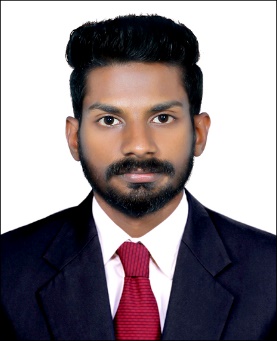 